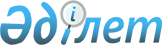 О неотложных мерах по финансовому оздоровлению акционерного общества "Иртышский химико-металлургический завод"
					
			Утративший силу
			
			
		
					Постановление Правительства Республики Казахстан от 8 октября 1997 г. N 1426. Утратило силу постановлением Правительства Республики Казахстан от 23 апреля 2008 года N 381.



      


Сноска. Постановление Правительства РК от 8 октября 1997 г. N 1426 утратило силу постановлением Правительства РК от 23.04.2008 


 N 381 


.



      В целях принятия неотложных мер по финансовому оздоровлению акционерного общества "Иртышский химико-металлургический завод" Правительство Республики Казахстан постановляет: 



      1. В соответствии с Законом Республики Казахстан 
 Z970067_ 
 "О банкротстве" признать акционерное общество "Иртышский химико-металлургический завод" (далее - Предприятие) несостоятельным должником. 



      2. Департаменту управления государственным имуществом и активами Министерства финансов Республики Казахстан: 



      провести во внесудебном порядке реабилитационные процедуры в отношении Предприятия; 



      принять предложение акционерного общества "Кундыбай" о его назначении реабилитационным управляющим Предприятия; 



      предусмотреть в плане реабилитации Предприятия в качестве реабилитационной меры его санацию и другие необходимые мероприятия. 



      3. Контроль за исполнением настоящего постановления возложить на Заместителя Премьер-Министра Республики Казахстан - Министра экономики и торговли Республики Казахстан Шукеева У.Е. 




      

Исполняющий обязанности




      Премьер-Министра




      Республики Казахстан


					© 2012. РГП на ПХВ «Институт законодательства и правовой информации Республики Казахстан» Министерства юстиции Республики Казахстан
				